УтверждаюПредседатель тендерной комиссии___________________ А. Мусин 15 февраля 2023 года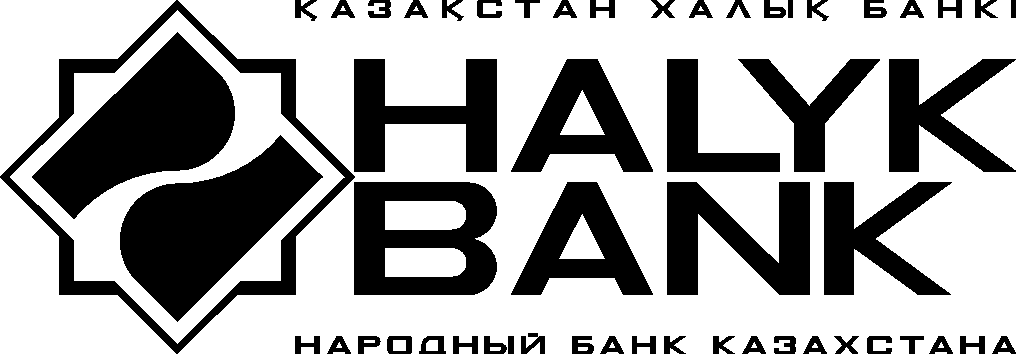 ТЕНДЕРНАЯ ДОКУМЕНТАЦИЯАО «Народный Банк Казахстана» (далее - Банк) 3 марта 2023 года проводит через систему электронных торгов открытый тендер по закупке услуг по отправке СМС сообщений на международные направления.Техническая спецификация на оказание услуг приведена в приложении 1 к тендерной документации.Ориентировочный срок оказания услуг – в течение 5 лет.Условия оплаты: базовые условия -  ежемесячно, по факту оказания услуг;другие альтернативные варианты по предложению потенциального поставщика.Ценовые предложения потенциальных поставщиков должны быть предоставлены в тенге. Оплата стоимости услуг, согласно условиям договора, будет производиться перечислением денег на счет потенциального поставщика открытый в АО «Народный Банк Казахстана» на момент подписания договора либо на счет потенциального поставщика, ранее открытый в АО «Народный Банк Казахстана».Срок действия тендерной заявки - 90 календарных дней со дня проведения торгов на ЭТП «Halykgroup».Обязательные требования к потенциальным поставщикам: обладать профессиональной компетенцией и опытом работы на рынке услуг, не менее 5 лет, иметь необходимые финансовые, материальные и трудовые ресурсы для исполнения обязательств в соответствии с договором;отсутствие судебных исков и претензий со стороны АО «Народный Банк Казахстана» по ранее заключенным договорам;являться платежеспособным, не подлежать ликвидации, на его имущество не должен быть наложен арест, его финансово-хозяйственная деятельность не должна быть приостановлена в установленном законодательством Республики Казахстан порядке;выполнять свои обязательства по уплате налогов и других обязательных платежей в бюджет на момент подачи заявки на участие в тендере и на момент заключения договора о закупках;  запрещается участие компаний, аффилированных (связанных) между собой в лоте; согласно внесенных изменений в закон Республики Казахстан от 28 февраля 2007 года № 234-III «О бухгалтерском учете и финансовой отчетности» обязательно предоставлять электронные счета-фактуры и электронные акты выполненных работ (оказанных услуг); обязан принимать необходимые меры по защите персональных данных, согласно Закону Республики Казахстан от 21 мая 2013 года N 94-V «О персональных данных и их защите» обеспечивающие:1) предотвращение несанкционированного доступа к персональным данным;2) своевременное обнаружение фактов несанкционированного доступа к персональным данным, если такой несанкционированный доступ не удалось предотвратить;3) минимизацию неблагоприятных последствий несанкционированного доступа к персональным данным;поставщик обязан указать применяемую схему обеспечения конфиденциальности и целостности данных (передаваемых/хранящихся на серверной стороне), используемые методы идентификации и аутентификации пользователей;  обязан иметь в наличии действующие договора по прямому подключению каналов в рамках оказания SMS-услуг со всеми сотовыми операторами Республики Казахстана (АО «Kcell», ТОО «КаР-Тел», ТОО «Мобайл Телеком-Сервис»). В случае необходимости по запросу Заказчика Поставщик должен предоставить документы, подтверждающие работу с операторами связи РК;предоставляемая платформа должна поддерживать стандарты и правила информационной безопасности ISO 9001, ISO/IEC 27001, с возможностью предоставления утвержденной действующей регламентной документации организации по требованию Заказчика;поставщик обязан иметь в наличии службу круглосуточной технической поддержки с указанием контактных данных закрепленного за Заказчиком технического специалиста. В случае необходимости по запросу Заказчика Поставщик должен предоставить: копию положения о службе технической поддержки или аналогичный регламентирующий документ за подписью руководителя компании с указанием онлайн и телефонных доступов к техническим специалистам Поставщика;поставщик обязан обеспечить по кластерной схеме бесперебойную работу шлюза с резервным каналом и центром обработки данных. В случае необходимости по запросу Заказчика Поставщик должен предоставить утвержденную схему реализации бесперебойной работы.Потенциальный Поставщик несет все расходы, связанные с подготовкой и подачей своей тендерной заявки, а Банк и тендерная комиссия не отвечает и не несет обязательства по этим расходам, независимо от характера проведения и результатов тендера.Обязательный охват лота – 100%.Язык тендерной заявки – русский, по желанию - государственный.Тендерная документация выдается участнику тендера без взимания платы.Обеспечение тендерной заявки – предоставляется перечислением на расчётный счёт АО «Народный Банк Казахстана» денежных средств в размере 500 000 тенге (IBAN KZ146010005000000001, БИК HSBKKZKX, БИН 940140000385, КБе 14 в АО «Народный Банк Казахстана»). В счёте необходимо указать, на какие цели перечисляются средства: «Обеспечение тендерной заявки на участие в тендере по закупке услуг по отправке СМС сообщений на международные направления.».Обеспечение тендерной заявки, внесённое участниками тендера, возвращается потенциальному поставщику в следующих случаях:отклонение тендерной заявки, как не отвечающей требованиям тендерной документации;отзыва тендерной заявки до истечения окончательного срока приёма представления тендерных заявок;прекращения Банком тендерных процедур без определения победителя тендера;не признания потенциального поставщика победителем тендера;вступления в силу договора подряда, заключённого Банком с победителем тендера;окончания срока действия тендерной заявки.Обеспечение тендерной заявки возвращается потенциальному поставщику в десятидневный срок на основе письма предоставленного потенциальным поставщиком о возврате внесенного обеспечения с указанием реквизитов, на которые необходимо осуществить возврат.Обеспечение тендерной заявки не возвращается потенциальному поставщику, представившему тендерную заявку и соответствующее обеспечение в случаях, если:участие в тендере прекращается по причине отзыва или несогласованного изменения тендерной заявки по истечении окончательного срока представления тендерной заявки;потенциальный поставщик не подписал договор о закупках, будучи определенным победителем тендера, в сроки, указанные в письменном уведомлении;потенциальные поставщики (подрядчики) подали заявки на тендер от аффилированных (связанных) компаний, проигнорировав уведомление о запрете на такое участие в тендерной документации.   Процедура проведения тендера:Регистрация потенциальных поставщиков на электронной тендерной площадке (ЭТП) «Halykgroup» (регистрация потенциального поставщика производится в течение 5-ти рабочих дней с момента подачи/повторной подачи регистрационных данных потенциальным поставщиком).Завершение регистрации и окончательный срок представления тендерных заявок – до     9:00 часов   27 февраля 2023 года (за 4 рабочих дня до даты проведения торгов).Проведение технической экспертизы тендерных заявок и других соответствующих экспертиз (3 рабочих дня). Банк вправе продлить срок проведения технической экспертизы до 10-ти календарных дней. При этом начало проведения электронных торгов будет продлено на этот же срок.Допуск потенциальных поставщиков к участию в торгах.Проведение торгов –3 марта 2023 года с 15:00 до 16:00 часов, участие в торгах на ЭТП обязательное условие;Проведение очных переговоров тендерной комиссией.Критерии оценки тендерных заявок:Соответствие потенциального поставщика обязательным и квалификационным требованиям тендерной документации;Соответствия тендерной заявки техническим спецификациям тендерной документации;Предлагаемая цена и условия оплаты.Комиссия вправе определять двух и более победителей по каждому лоту закупаемых товаров, работ и услуг с разделением по номенклатуре закупаемых товаров, работ и услуг, а также в разрезе отдельных тиражей/ тарифов/количества и видов продукции/услуг/работ в соответствии с лучшей ценой/сроками поставки/исполнения в зависимости от критерия выбора поставщика Банком.Комиссия вправе не раскрывать информацию, касающуюся рассмотрения, оценки и сопоставления тендерных заявок потенциальным поставщикам (подрядчикам) или любому другому лицу, официально не участвующему в рассмотрении, оценке и сопоставлении тендерных заявок.Комиссия вправе отстранить от участия в процессе закупок потенциального поставщика (подрядчика), если он:•	представил недостаточно полную и точную тендерную заявку, не дающую возможность комиссии произвести оценку тендерной заявки, или представил заведомо ложную информацию по квалификационным требованиям, либо имеет замечания по исполнению договорных обязательств перед Банком в прошлом. Полнота и достоверность представляемой информации устанавливается в момент рассмотрения комиссией документов, подтверждающих соответствие потенциального поставщика (подрядчика) квалификационным требованиям;•	состоит в реестре недобросовестных участников государственных закупок, в списке бездействующих налогоплательщиков/лжепредприятий, размещенных на сайте Комитета государственных доходов Министерства финансов Республики Казахстан.•	в случае выявления участия в лоте аффилированных (связанных) потенциальных поставщиков (подрядчиков).Комиссия вправе в ходе проведения тендерных процедур раскрывать участникам тендера информацию по ценовым предложениям других участников тендера.Банк вправе отменить или отложить проведение тендера с письменным уведомлением потенциальных поставщиков, представивших тендерные заявки, о его отмене или переносе с указанием новой даты проведения тендера. Потенциальный поставщик имеет право изменять или отзывать свою заявку до истечения окончательного срока представления тендерных заявок.Потенциальный поставщик (подрядчик), по итогам проведенных очных переговоров на улучшение тендерных предложений обязуется предоставить секретарю тендерной комиссии подтверждение тендерного предложения, оформленные в соответствии с приложениями № 2 и № 3 к тендерной документации, в срок, установленный комиссией. Подача заявки с иной, отличной от озвученной на переговорах ценой - запрещается.В случае непредставления потенциальным поставщиком (подрядчиком) подтверждения заявленного тендерного предложения в установленные комиссией сроки озвученное на переговорах предложение отклоняется комиссией от дальнейшего рассмотрения.Срок заключения договора о закупках не может быть более 30 (тридцати) календарных дней со дня направления потенциальному поставщику уведомления о признании его тендерной заявки выигрышной и проекта договора о закупках. Если потенциальный поставщик (подрядчик), предложение которого принято Банком, не подписывает договор в установленные сроки или если заключенный договор расторгнут в связи с невыполнением потенциальным поставщиком (подрядчиком) своих обязательств, Банк вправе заключить договор со вторым по предпочтительности потенциальным поставщиком (подрядчиком) (участником тендера, ценовой экспертизы) либо признать тендер/торг несостоявшимся. Предложения такого участника в дальнейшем не будут приниматься к рассмотрению в течение 1 (одного) года с момента получения отказа/расторжения.Перечень документов, предоставляемых потенциальным поставщиком в тендерной заявке (до 9:00 часов 27 февраля 2023 года): бухгалтерский баланс за 2021 г., подписанный первым руководителем, главным бухгалтером, скрепленный печатью потенциального поставщика (прикрепляются на ЭТП в закладке «Документы для налоговой службы»);копии деклараций за 2020-2021гг., по корпоративному подоходному налогу по форме 100.00 без приложений подписанные первым руководителем, главным бухгалтером, скрепленные печатью потенциального поставщика (прикрепляются на ЭТП в закладке «Документы для налоговой службы»);доверенность (если договор от имени юридического лица подписывается не первым руководителем);техническая спецификация услуг (в соответствии с приложением 1);письмо на возврат тендерного обеспечения (приложение 4 к тендерной документации);документы, подтверждающие внесение обеспечения тендерной заявки (платежное поручение о перечислении денежных средств на расчетный счет АО «Народный Банк Казахстана»);действующие договоры по прямому подключению каналов в рамках оказания SMS-услуг со всеми сотовыми операторами Республики Казахстана (АО «Kcell», ТОО «КаР-Тел», ТОО «Мобайл Телеком-Сервис»). В случае необходимости по запросу Заказчика Поставщик должен предоставить документы, подтверждающие работу с операторами связи РК;применяемая схема по обеспечению конфиденциальности и целостности данных (передаваемых/хранящихся на серверной стороне), используемые методы идентификации и аутентификации пользователей.Вышеуказанные документы должны одновременно соответствовать следующим требованиям:документы должны быть отсканированы в цветном виде и хорошо читабельны;документы должны содержать все страницы, которые есть в документе (должны быть представлены в полном виде).В случае необходимости тендерная комиссия может затребовать от потенциального поставщика дополнительные сведения, документы по любым вопросам, имеющим отношение к тендеру.Место проведения электронных торгов - электронная тендерная площадка «Halykgroup», web-сайт www.e-tender.kz.  Дата и время проведения торгов – 3 марта 2023 года с 15:00 до 16:00 часов.Валюта торгов – тенге.Минимальный шаг торгов –  50 000 тенге.В торгах потенциальными поставщиками должна быть указана общая стоимость услуг с учетом НДС согласно ориентировочному количеству, указанному в приложении 1 к тендерной документации.В течение одного рабочего дня после завершения торгов, участниками должны быть предоставлены ценовые предложения на минимальную стоимость, предложенную по результатам электронных торгов, согласно приложениям 2 и 3 к тендерной документации, путем направления их секретарю тендерной комиссии на e-mail: tender@halykbank.kz.При рассмотрении ценовых предложений тендерных заявок Банк оставляет за собой право вести переговоры с потенциальными поставщиками по улучшению цены заявки, условий оплаты и сроков оказания услуг.Справки по телефону: (727) 2590793.Контактные лица:Оспанов А.Б., тел +7 (727) 2585194, вн.05194 (по техническим вопросам);Главный менеджер – Касымова Г.Г., тел. + 7 (727) 2590809, вн. 00809. Секретарь тендерной комиссии – Еркелдесова Ш.Т., тел.: (727) 2590793 (по подготовке тендерной заявки).Потенциальные поставщики – участники тендера могут обратиться в Департамент безопасности Банка по контактному телефону (727) 2596878 по вопросам нарушения процедуры проведения тендера или других замечаний.Обжалование действий (бездействия) комиссии допускается на любом этапе проведения тендера, но не позднее 0 (десяти) рабочих дней со дня подведения комиссией результатов тендера. Приложение 1 к тендерной документации ТЕХНИЧЕСКАЯ СПЕЦИФИКАЦИЯзакупка услуг по отправке СМС сообщений на международные направленияВозможность интеграции минимум по 2 протоколам - SMPP и Rest. Наличие сервиса по получению статусов о доставке СМС.Возможность заведения до 50 учетных записей в личном кабинете. Наличие журнала отправленных смс с глубиной 3 года. Наличие мониторинговых ответов для отслеживания состояния трафика.Бесплатная поддержка 24/7Минимальная Пропускная способность 200 смс/секунда.Возможность отправлять СМС через операторов КЗ (Tele2, Kcell, Beeline) (бекап линк, на случай сбоя прямого с Банком)Гарантия о нераспространении базы данных клиентов БанкаНаличие возможности противодействия или доказательной базы от мошенничества связанных с отправкой SMS от имени Банка, которые Банк не отправлялВозможность системы обеспечения функционала по рекомендации и оптимизации текста SMS, с целью сокращения длины текста, а также с возможностью автоматической блокировкой сообщений в которых содержится не читаемый текст или запрещенный на законодательном уровне.Прозрачная тарификация в разрезе типов SMS, наличие отчетов по биллингу.Ориентировочный объем СМС:*Ориентированное годовое количество СМС приведены для расчета тендерного предложения и не являются итоговыми, необходимо предоставить тендерные предложения, содержащие стоимость отправки СМС сообщения по указанным направлениям и указанным Операторам (применимо только для Операторов РФ).Банк оставляет за собой право корректировать список стран для отправки СМС сообщений в период проведения тендерных процедур/действия договора.__________________                                         ___________________(должность)                                                          (Ф.И.О.)М.ППриложение 2 к тендерной документации Тендерное предложение  Наименование потенциального поставщика _______________________________________________________________________________________________________________________________Наименование предмета тендера ____________________________________________________________________________________________________________________________________________________________________________________________________________________________Предлагаемые УСЛОВИЯ заключения договора:1. Общая стоимость услуг за один год по отправке СМС сообщений на международные направления с учетом с НДС (цифрами и прописью) ______________________________________________________________________________________________________________________________________________________________________2. Условия оплаты: ___________________________________________________________________________________3. Сроки оказания услуг:___________________________________________________________________________________4. Охват Лота ______%.5.Срок действия тендерной заявки ____________________________________________________6. Сопутствующие услуги (означают любые вспомогательные или дополнительные услуги, подлежащие выполнению потенциальным поставщиком) ______________________________________________________________________________________________________________________________________________________________________________________________________7. Мы ознакомлены с условиями проекта договора и готовы подписать его в течение _____________________ календарных дней от даты уведомления о признании нашей тендерной заявки выигрышной (но не более 30 календарных дней).___________________                                         ___________________(должность)                                                          (Ф.И.О.)М.ППриложение 3 к тендерной документации ТАБЛИЦА ЦЕН тендерной заявки потенциального поставщика ___________________________________________________________________________(наименование потенциального поставщика)___________________                                         ___________________(должность)                                                          (Ф.И.О.)М.ППриложение 4 к тендерной документацииИсх. №, датаТендерной комиссииАО «Народный Банк Казахстана»Республика Казахстан, г. Алматы, пр. Аль-Фараби 40Письмона возврат обеспечения тендерной заявкиНастоящим письмом просим осуществить возврат денежных средств в размере ________________, перечисленных в качестве обеспечения тендерной заявки на участие в тендере _____________________________________________________________________________________ (наименование объекта и предмета тендера)по платёжному поручению № _____ от _____________ года на следующие реквизиты:                                                                                (число, месяц, год)_______________ (наименование юридического лица)БИН/ИИНИИКБИК_____________ __________________________
(должность)        	                                                                        (фамилия, имя, отчество)                 М.П.                    Приложение 5 к тендерной документации Проект договора ДОГОВОР № 	_____________, именуемое в дальнейшем «ИСПОЛНИТЕЛЬ», в лице ______________, действующего на основании, с одной стороны, и _________________, именуемое в дальнейшем «ЗАКАЗЧИК», в лице, действующего на основании_____________, с другой стороны, совместно именуемые «Стороны», а по отдельности – «Сторона», заключили настоящий Договор (далее – Договор) о нижеследующем:ТЕРМИНЫ И ОПРЕДЕЛЕНИЯПо результатам проведенного тендера Компания – победитель заполняет самостоятельно (с обязательным согласованием Банка).ПРЕДМЕТ ДОГОВОРАИсполнитель обязуется оказывать Заказчику услуги отправки СМС сообщений на международные направления (далее – Услуги), в том числе проводить необходимые технические и организационные мероприятия по обработке Сообщений, обеспечивающие прием Сообщений Абонентами или от Абонентов и передачу Сообщений Операторами Абонентам, а Заказчик обязуется принимать и оплачивать Услуги на условиях, предусмотренных Договором.Исполнитель оказывает Услуги в соответствии с установленными Правилами оказания Услуг (Приложение № 1 к Договору), которые являются неотъемлемой частью Договора. При этом в отношениях с Операторами и/или третьими лицами, действующими от имени и за счет Оператора или от своего имени и за счет Оператора при заключении договора на оказание услуг связи, Исполнитель является заказчиком рассылки.ПРАВА И ОБЯЗАНОСТИ СТОРОНИсполнитель обязан:Оказывать Заказчику Услуги в соответствии с условиями Договора.  В течение 10 (Десять) рабочих дней после окончания Отчетного периода отправлять по адресу Заказчика, указанному в Договоре, электронный счет-фактуру и электронный акт выполненных работ за Отчетный период (далее – Акт);Если между Сторонами достигнуто соглашение об организации электронного документооборота, отправлять указанные в пункте 3.1.2. Договора документы в порядке, определенном таким соглашением, и в сроки, установленные Договором.Соблюдать режим коммерческой тайны в отношении информации, полученной от Заказчика при оказании Услуг, на условиях, предусмотренных разделом 6 Договора.Предоставить Заказчику возможность получать информацию о расчетах по Договору через Личный кабинет или иным образом.Заказчик обязан:В случаях, предусмотренных законом, получить от Абонента предварительное согласие, выраженное посредством совершения Абонентом действий, однозначно идентифицирующих этого Абонента и позволяющих достоверно установить его волеизъявление на получение Сообщения. Сообщение считается отправленным без предварительного согласия Абонента, если Заказчик не докажет, что такое согласие было получено.По требованию Исполнителя в течение 3 (Три) рабочих дней после получения требования предоставлять Исполнителю, Оператору или уполномоченному органу государственной власти документ, подтверждающий согласие Абонента, указанное в пункте 3.2.1. Договора.Соблюдать требования Закона Республики Казахстан от 21 мая 2013 года № 94-V «О персональных данных и их защите», получать в необходимых случаях согласие физических лиц на обработку их персональных данных и передачу их третьим лицам, в частности, получать согласие физического лица на передачу документов, содержащих его персональные данные, в которых содержится его волеизъявление на получение Сообщения, ИСПОЛНИТЕЛЮ, Оператору и уполномоченному органу государственной власти для целей подтверждения наличия такого согласия.По требованию ИСПОЛНИТЕЛЯ в течение 3 (Три) рабочих дней после получения требования предоставлять ИСПОЛНИТЕЛЮ, Оператору или уполномоченному органу государственной власти документ, подтверждающий согласие физических лиц на обработку их персональных данных и передачу их третьим лицам, в частности, согласие физического лица на передачу документов, содержащих его персональные данные, в которых содержится его волеизъявление на получение Сообщения, ИСПОЛНИТЕЛЮ, Оператору и уполномоченному органу государственной власти для целей подтверждения наличия такого согласия.Соблюдать режим коммерческой тайны в отношении информации, полученной от Исполнителя при оказании Услуг, на условиях, предусмотренных разделом 6 Договора.Соблюдать иные требования законодательства в отношении Сообщений, отправляемых с использованием Системы, их содержания и выбора адресатов, в том числе требования законодательства в области связи, рекламы, информации, информатизации и защите информации.Исполнитель вправе:В случаях, предусмотренных законом, требовать от Заказчика предоставления Исполнителю, Оператору или уполномоченному органу государственной власти документа, подтверждающего согласие Абонента, указанное в пункте 3.2.1. Договора.Требовать от Заказчика предоставления Исполнителю, Оператору или уполномоченному органу государственной власти документа, подтверждающего согласие физических лиц на обработку их персональных данных и передачу их третьим лицам, в частности, согласие физического лица на передачу документов, содержащих его персональные данные, в которых содержится его волеизъявление на получение Сообщения, Исполнителю, Оператору и уполномоченному органу государственной власти для целей подтверждения наличия такого согласия.Заказчик вправе:Требовать от Исполнителя оказания Услуг в соответствии с условиями Договора.Требовать от Исполнителя возможности получения информации о стоимости фактически оказанных Услуг через Личный кабинет или иным образом.Одностороннее изменение Исполнителем условий Договора допускается в случаях и в порядке, предусмотренных настоящим пунктом Договора. В случае изменения тарифов на оказание услуг связи Оператором или иным поставщиком услуг, благодаря которому Исполнитель получает возможность отправлять Сообщения в сети соответствующего Оператора, в результате чего изменяются затраты Исполнителя, связанные с исполнением Договора, Исполнитель имеет право в одностороннем порядке изменить тарифы на Услуги, уведомив Заказчика о таком изменении не позднее, чем за 30 (тридцать) календарных дней до момента вступления изменений в силу. Такое уведомление считается надлежащим, если оно отправлено в письменном виде или по электронной почте работнику Заказчика, уполномоченному на взаимодействие по Договору.В случае изменения ставки налога или сбора, или введения нового налога или сбора, или изменения правил уплаты существующего налога или сбора, применимого к деятельности Исполнителя по Договору, Исполнитель имеет право в одностороннем порядке изменить тарифы на Услуги, уведомив Заказчика о таком изменении не позднее, чем за 30 (тридцать) календарных дней до момента вступления изменений в силу. Такое уведомление считается надлежащим, если оно отправлено в письменном виде или по электронной почте работнику Заказчика, уполномоченному на взаимодействие по Договору.В случае изменения Оператором или иным поставщиком услуг, благодаря которому Исполнитель получает возможность отправлять Сообщения в сети соответствующего Оператора, условий оказания Исполнителю услуг, связанных с отправкой Сообщений, изменения отраслевых стандартов, изменения законодательства и иных подобных изменений, касающихся соблюдения прав и выполнения обязанностей Сторон по Договору, Исполнитель имеет право в одностороннем порядке изменить условия Договора соответствующим образом, уведомив Заказчика о таком изменении не позднее, чем за 30 (тридцать) календарных дней до момента вступления изменений в силу. Такое уведомление считается надлежащим, если оно отправлено в письменном виде или по электронной почте работнику Заказчика, уполномоченному на взаимодействие по Договору.Если Заказчик в течение 30 (тридцать) календарных дней после получения уведомления, указанного в пунктах 3.5.1 - 3.5.3, сообщил о готовности продолжать исполнение Договора на новых условиях в письменном виде или по электронной почте работнику Заказчика, уполномоченному на взаимодействие по Договору, Стороны оформляют дополнительное соглашение к Договору. Если Заказчик в течение 30 (тридцать) календарных дней после получения уведомления, указанного в пунктах 3.5.1.-3.5.3, не сообщил о готовности продолжать исполнение Договора на новых условиях в письменном виде или по электронной почте работнику Заказчика, уполномоченному на взаимодействие по Договору, оказание Услуг может быть приостановлено со дня, следующего за последним днем указанного срока; если оказание Услуг не приостановлено и Заказчик пользуется Услугами по истечении 30 (тридцать) календарных дней после получения указанного уведомления, считается, что Заказчик акцептовал (принял) новые условия Договора, указанные в уведомлении. В целях Договора считается, что Заказчик пользуется Услугами, если Заказчик:входит в Личный кабинет (получает доступ к Системе с использованием способов идентификации и аутентификации, определенных Правилами оказания Услуг), илипередает информацию (текст Сообщения, телефон и др. информацию), илине отправляет заявку на аннулирование присвоенного Заказчику Имени отправителя (при наличии), илисовершает иные подобные действия.Информация, доступная Заказчику посредством Личного кабинета, считается полученной Заказчиком с момента загрузки Исполнителем указанной информации в Систему.СТОИМОСТЬ УСЛУГ И ПОРЯДОК РАСЧЕТОВЗаказчик обязуется оплачивать Услуги по тарифам, приведенным в приложениях или дополнительных соглашениях к Договору, которые являются неотъемлемыми частями Договора.Оплата за предоставленные услуги производится по факту их оказания в течение 10 рабочих дней месяца, следующего за отчетным, после предоставления электронного счета-фактуры и электронного акта выполненных работ. Если иное не предусмотрено Договором, приложением или дополнительным соглашением к Договору:абонентская плата, взимаемая за использование присвоенного Заказчику Имени отправителя, начисляется и уплачивается в полном объеме один раз за Отчетный период независимо от количества дней использования Имени отправителя в Отчетном периоде;Сообщение может быть отнесено к той или иной категории (сервисное, рекламное, транзакционное или иное) и соответствующим образом тарифицировано только после отправки Абоненту, окончания Отчетного периода и на основании данных Оператора.Претензии Заказчика к оказываемым Услугам принимаются к рассмотрению работником Исполнителя, уполномоченным на взаимодействие по Договору, в письменном виде или по электронной почте в течение 10 (Десять) рабочих дней. Если иное не предусмотрено соглашением Сторон или приложением к Договору, Услуги оплачиваются в тенге путем безналичного перечисления денежных средств по реквизитам, указанным в счете. Во всех случаях услуги кредитных организаций, связанные с перечислением денежных средств, оплачиваются Стороной, совершающей платеж.ОТВЕТСТВЕННОСТЬ СТОРОН       5.1. За неисполнение или ненадлежащее исполнение принятых по настоящему Договору обязательств Стороны несут ответственность, предусмотренную действующим законодательством Республики Казахстан.       5.2. В случае просрочки исполнения любой своей обязанности по Договору Исполнитель, по требованию Заказчика, уплачивает Заказчику пеню в размере 0,5 % (ноль целых пять десятых процента) от цены Договора за каждый календарный день просрочки.       5.3. В случае просрочки оплаты согласно пункта 3.2 настоящего Договора Заказчик, по требованию Исполнителя, уплачивает Исполнителю пеню в размере 0,5 % (ноль целых пять десятых процента) от цены Договора за каждый календарный день просрочки.         5.4. Уплата пени, штрафов не освобождает Исполнителя от надлежащего исполнения обязательств по Договору.        5.5.  Исполнитель соглашается с тем, что сумма неустойки, которую он обязан уплатить Заказчику в соответствии с настоящим разделом Договора, может быть без согласия Исполнителя зачтена Заказчиком в счет платежей, причитающихся Исполнителю в соответствии с Договором. Для зачета достаточно заявления Заказчика.АНТИКОРРУПЦИОННЫЕ УСЛОВИЯ        6.1. При исполнении своих обязательств по настоящему Договору Стороны, их аффилированные лица, работники или посредники обязуются не осуществлять, прямо или косвенно, действий, квалифицируемых как дача/получение взятки, коммерческий подкуп, злоупотребление должностным положением, а также действий, нарушающих требования законодательства Республики Казахстан, международных норм права и международных договоров Республики Казахстан о противодействии легализации (отмыванию) доходов, полученных преступным путем, и иные коррупционные нарушения – как в отношениях между Cторонами Договора, так и в отношениях с третьими лицами и государственными органами. Стороны также обязуются довести это требование до их аффилированных (взаимосвязанных) лиц, работников, уполномоченных представителей и посредников.        6.2.  В случае возникновения у Cтороны оснований полагать, что произошло или может произойти нарушение каких-либо обязательств, предусмотренных в настоящем разделе Договора, Cторона обязуется незамедлительно уведомить об этом другую Cторону в письменной форме и по адресу электронной почты, указанному в Договоре. В письменном уведомлении Cторона обязана сослаться на факты или предоставить материалы, достоверно подтверждающие или дающие основание предполагать, что произошло или может произойти нарушение требований, установленных настоящим разделом другой Стороной, ее аффилированными (взаимосвязанными) лицами, работниками, уполномоченными представителями или посредниками.       6.3. Сторона, получившая уведомление о нарушении каких-либо положений пунктов настоящего раздела Договора, обязана рассмотреть уведомление и сообщить другой Стороне об итогах его рассмотрения в течение 7 (семь) рабочих дней с даты получения письменного уведомления.       6.4. Стороны гарантируют осуществление надлежащего разбирательства по фактам нарушения положений пунктов настоящего раздела Договора с соблюдением принципов конфиденциальности и применение эффективных мер по предотвращению возможных конфликтных ситуаций. Стороны гарантируют отсутствие негативных последствий как для уведомившей Стороны в целом, так и для конкретных работников уведомившей Стороны, сообщивших о факте нарушений.       6.5. В случае подтверждения факта нарушения одной Стороной положений, установленных настоящим разделом Договора и/или неполучения другой Стороной информации об итогах рассмотрения уведомления о нарушении в порядке, установленным настоящим разделом Договора другая Сторона имеет право расторгнуть настоящий Договор в одностороннем внесудебном порядке путем направления письменного уведомления не позднее чем за 15 (пятнадцать) календарных дней до даты прекращения действия Договора. УСЛОВИЯ СОБЛЮДЕНИЯ ИНФОРМАЦИОННОЙ БЕЗОПАСНОСТИ      7.1. Стороны пришли к соглашению о следующих условиях соблюдения информационной безопасности Заказчика, в случае доступа Исполнителя к информационным активам Заказчика:      7.1.1. Исполнитель обязуется предпринять все необходимые меры для обеспечения надлежащего уровня соблюдения информационной безопасности Заказчика;      7.1.2. Исполнитель и Заказчик гарантируют исключение возможности доступа третьих лиц к информационным активам Заказчика;      7.1.3. Исполнитель обязуется не предпринимать никаких действий, которые могут повлечь за собой нарушения информационной безопасности Заказчика, а также сбои в работе информационных систем и нарушения их безопасности, вызванные действиями/бездействием Исполнителя;      7.1.4. Исполнитель обязуется возместить в полном объеме по обоснованному требованию Заказчика, в случае их возникновения у Заказчика убытки, связанные с (но не ограничиваясь): утечкой, разглашением, или несанкционированной модификацией защищаемой информации; уничтожением и последующим восстановлением утраченной информации; несанкционированными действиями в информационных ресурсах Заказчика; дезорганизацией деятельности Заказчика, невозможностью выполнения Заказчиком своих обязательств; ущербом, нанесенным репутации Заказчика возникших по вине Исполнителя;          7.1.5. Исполнитель будет ответственен, в частности, за нарушения информационной безопасности Заказчика, а также сбои в работе информационных систем Заказчика и нарушения их безопасности, вызванные действиями/бездействием Исполнителя повлекшие следующие события: утрату информации, составляющей банковскую тайну, коммерческую тайну Заказчика и иную охраняемую законом информацию; искажение защищаемой информации – несанкционированную модификацию, подделку; утечку информации – несанкционированное ознакомление с защищаемой информацией посторонних лиц (несанкционированный доступ, копирование, хищение и т.д.); несанкционированное использование информационных ресурсов (злоупотребления, мошенничества и т.п.); недоступность информации в результате ее блокирования, отказа и сбоя оборудования или программ, дезорганизации функционирования операционных систем рабочих станций, серверов, активного сетевого оборудования, систем управления баз данных, распределенных вычислительных сетей, воздействия вирусов и т.д.;          7.1.6. Исполнитель, нарушивший условия соблюдения информационной безопасности, несет ответственность, предусмотренную законодательством Республики Казахстан, а также обязуется возместить сумму реального ущерба на основании предоставленных письменных доказательств, признанных и подтвержденных в соответствии с законодательством Республики Казахстан.КОНФИДЕНЦИАЛЬНОСТЬСторона Договора (далее - Получающая Сторона), которой обладатель информации, составляющей коммерческую тайну (далее – Передающая Сторона), передал эту информацию, обязуется: не разглашать такую информацию какой-либо третьей стороне без предварительного письменного разрешения Передающей Стороны;не использовать такую информацию для собственных нужд, если иное не предусмотрено соглашением Сторон;принять разумные меры безопасности для защиты такой информации и в любом случае соблюдать меры предосторожности, по меньшей мере соответствующие мерам предосторожности, предпринимаемым Получающей стороной для защиты собственной информации, составляющей коммерческую тайну.раскрывать такую информацию своим работникам только по принципу служебной необходимости и только для достижения целей, в которых был заключен Договор; при этом Получающая сторона должна заключить соглашения со своими работниками, предусматривающие их обязанность не разглашать информацию, составляющую коммерческую тайну.Получающая сторона не несет ответственности за разглашение в случаях, когда информация:является или становится общеизвестной по причинам, не связанным с нарушением Получающей стороной настоящего Договора;находилась в распоряжении Получающей стороны до ее получения от Передающей стороны и при этом не были нарушены обязательства по хранению такой информации;получена Получающей стороной от третьего лица и при этом не были нарушены обязательства по хранению такой информации.не может быть отнесена к информации, составляющей коммерческую тайну, в соответствии с действующим законодательством Республики Казахстан.раскрыта по законному требованию уполномоченного органа государственной власти или местного самоуправления. Сторона, допустившая разглашение информации, составляющей коммерческую тайну, обязана возместить Передающей стороне убытки, понесенные вследствие такого разглашения, в полном объеме. Обязательства, приведенные в настоящем разделе Договора, остаются в силе в период действия Договора и в течение 3 (трех) лет после прекращения Договора.СРОК ДЕЙСТВИЯ ДОГОВОРАДоговор вступает в силу с момента подписания Сторонами и действует до конца календарного года. Действие Договора автоматически продлевается на следующий календарный год, если за 30 (тридцать) календарных дней до окончания срока его действия ни одна из Сторон не заявит о прекращении действия Договора. В последующем применяется аналогичный порядок продления действия Договора.Если иное не предусмотрено Договором, при существенном нарушении одной из Сторон своих обязательств по Договору другая Сторона имеет право в одностороннем внесудебном порядке отказаться от исполнения Договора без возмещения убытков; при этом Сторона, инициирующая такой отказ, обязана уведомить другую Сторону об отказе от исполнения Договора не менее чем за 1 (один) календарный день до предполагаемой даты отказа. Такое уведомление считается надлежащим, если оно отправлено в письменном виде или по электронной почте уполномоченному работнику Стороны, указанному в разделе 10 Договора.При нарушении Заказчиком пункта 13 Правил оказания Услуг (Приложение № 1 к Договору) Исполнитель имеет право немедленно в одностороннем внесудебном порядке отказаться от исполнения Договора; при этом Исполнитель обязан уведомить другую Сторону об отказе от исполнения Договора не позднее чем на следующий рабочий день после отказа. Такое уведомление считается надлежащим, если оно отправлено в письменном виде или по электронной почте уполномоченному работнику Стороны, указанному в разделе 10 Договора.Любая из Сторон имеет право в одностороннем внесудебном порядке отказаться от исполнения Договора; при этом Сторона, инициирующая такой отказ, обязана уведомить другую Сторону об отказе от исполнения Договора не менее чем за 15 (пятнадцать) календарных дней до предполагаемой даты отказа. Такое уведомление считается надлежащим, если оно отправлено в письменном виде или по электронной почте уполномоченному работнику Стороны, указанному в разделе 10 Договора.Договор может быть расторгнут в любое время по соглашению Сторон. В случае расторжения Договора по любому основанию Стороны должны в течение 15 (пятнадцати) календарных дней произвести взаиморасчеты по всем своим обязательствам, если иное не предусмотрено соглашением Сторон.ДЕЙСТВИЕ НЕПРЕОДОЛИМОЙ СИЛЫСтороны освобождаются от ответственности за частичное или полное неисполнение или ненадлежащее исполнение своих обязательств по настоящему Договору, если надлежащее исполнение оказалось невозможным вследствие обстоятельств непреодолимой силы. Под обстоятельствами непреодолимой силы Стороны понимают чрезвычайные, непредвиденные и непредотвратимые обстоятельства, возникшие в течение реализации договорных обязательств, которые нельзя было разумно ожидать при заключении настоящего Договора, либо избежать или преодолеть, а также находящиеся вне контроля Сторон. В частности, к таким обстоятельствам относятся: стихийные бедствия (землетрясение, наводнение, ураган), пожар, массовые заболевания (эпидемии), забастовки, военные действия, террористические акты, диверсии, ограничения перевозок, запретительные меры государств, запрет торговых операций, в том числе с отдельными странами, вследствие принятия международных санкций и другие, не зависящие от воли Сторон обстоятельства.При наступлении указанных в пункте 10.1 Договора обстоятельств Сторона, исполнению обязательств которой они препятствуют, должна не позднее 3 (Трех) рабочих дней известить о них в письменном виде другую Сторону. Извещение должно содержать данные о характере обстоятельств, что должно быть подтверждено компетентной государственной или иной организацией, а также, по возможности, оценку их влияния на возможность исполнения Стороной обязательств по Договору и срок исполнения обязательств.В случае если обстоятельства, указанные в пункте 10.1 Договора, продлятся более 60 (шестидесяти) календарных дней, любая Сторона имеет право расторгнуть Договор в одностороннем внесудебном порядке.ПРОЧИЕ УСЛОВИЯДоговор составлен в двух экземплярах, имеющих одинаковую юридическую силу – по одному для каждой из Сторон.Все вопросы, не урегулированные Договором, разрешаются в соответствии с действующим законодательством Республики Казахстан.С момента заключения Договора все предыдущие устные и письменные соглашения, переговоры и переписка между Сторонами по вопросам, относящимся к Договору, теряют силу, если на них отсутствует ссылка в Договоре.При изменении наименования организации, адреса места нахождения, почтового адреса, номеров телефонов, факсов, уполномоченных работников, адресов электронной почты, банковских и иных реквизитов или реорганизации одной из Сторон она обязана уведомить об этом другую Сторону в течение 3 (Три) рабочих дней с момента вступления в силу таких изменений. Такое уведомление считается надлежащим, если оно отправлено в письменном виде или по электронной почте уполномоченному работнику Стороны, указанному в разделе 10 Договора. Любые неблагоприятные последствия, возникшие у любой из Сторон по причине неуведомления или несвоевременного уведомления другой Стороны о вышеперечисленных изменениях (в том числе по причине возврата почтового отправления) несет ответственная за неуведомление или несвоевременное уведомление Сторона.Если иное не предусмотрено соглашением Сторон, все изменения, дополнительные соглашения и приложения к Договору совершаются в письменной форме путем составления одного документа, подписанного уполномоченными на это представителями Сторон, вступают в силу с момента подписания и являются неотъемлемыми частями Договора. Несоблюдение данных требований к форме совершения сделки влечет недействительность соответствующего изменения, дополнительного соглашения или приложения к Договору.Каждая из Сторон заверяет другую Сторону в следующем:лицо, заключившее Договор от имени Стороны, полномочно на совершение такого действия; если заключение Договора является для Стороны сделкой, на совершение которой требуется одобрение какого-либо органа управления Стороны, то такое надлежащее одобрение Стороной получено;если для заключения Договора необходимо соблюсти предусмотренную законом или иным правовым актом процедуру (запрос предложений, конкурс, тендер и т.п.), то такая процедура надлежащим образом проведена и Договор заключен в соответствии с результатами этой процедуры;Сторона имеет разрешения (лицензии, свидетельства СРО, иную разрешительную документацию), необходимые для исполнения Договора в соответствии с применимым правом.Заверения Сторон, приведенные в Договоре, имеют силу также и в отношении любых изменений, дополнений, дополнительных соглашений, приложений к Договору и иных документов, оформляемых Сторонами во исполнение Договора.Каждая из Сторон полагается на заверения другой Стороны, приведенные в Договоре или предоставленные иным способом. Исполнитель не дает никаких заверений и гарантий (прямо выраженных или подразумеваемых) в отношении доставки Сообщений Абонентам при условии предоставления Заказчику надлежащего доступа к Системе.РЕКВИЗИТЫ И ПОДПИСИ СТОРОНПриложение № 1 к Договору № ______ от «__» ______ 2023 годаПравила оказания УслугПо результатам проведенного тендера Компания – победитель заполняет самостоятельно (с обязательным согласованием Банка).кПриложение № 2к Договору № ______ от «___»_____2023 годаПеречень IP-адресовПриложение № 3к Договору № ______ от «__» ______ 2023 годаТАРИФЫ НА УСЛУГИ(отправка SMS-Сообщений на международные направления)НаименованиеОриентировочное количество*Российская Федерация, в том числе:297 565Мегафон/ Йота41 158Вымпел Коммуникации 26 629Теле2 (РФ)           11 003МТС (РФ) 21 140Другие операторы РФ197 635Азербайджан177Азия674Америка125Африка174Белорусь2 640Европа2 605Кыргызские операторы866Страны СНГ2 063Узбекистан1 161Украина22 703Таджикистан65 061ИТОГО:395 814НаименованиеОриентировочное количество*Цена за 1 шт., в тенге с учетом НДСОбщая стоимость в тенге с учетом НДСРоссийская Федерация, в том числе:297 565Мегафон/ Йота41 158Вымпел Коммуникации 26 629Теле2 (РФ)           11 003МТС (РФ) 21 140Другие операторы РФ197 635Азербайджан177Азия674Америка125Африка174Белорусь2 640Европа2 605Кыргызские операторы866Страны СНГ2 063Узбекистан1 161Украина22 703Таджикистан65 061ИТОГО:395 814г. Алматы«___» _______ 2023 годаЗаказчик: Иcполнитель:Заказчик:_____________________ / ____________./                                                 (подпись)М.П.Исполнитель:_____________________ /______________                     (подпись)                     (подпись)Заказчик:_____________________ / ____________./                                                 (подпись)М.П.Исполнитель:_____________________ /Ахметбекова М.С./                     (подпись)                     (подпись)Заказчик:_____________________ / _____________/                                                 (подпись)М.П.Исполнитель:_____________________ /Ахметбекова М.С./                     (подпись)